Межгосударственный стандарт ГОСТ 23558-94
"Смеси щебеночно-гравийно-песчаные и грунты, обработанные неорганическими вяжущими материалами, для дорожного и аэродромного строительства. Технические условия"
(введен в действие постановлением Госстроя РФ от 21 июля 1994 г. N 18-1)
(с изменениями от 10 декабря 1997 г., 4 декабря 2000 г.)Crushed stone-gravel-sandy mixtures, and soils treated by inorganic binders for road and airfield construction. SpecificationsДата введения 1 января 1995 г. 1. Область применения                                                    2. Нормативные ссылки                                                    3. Определения                                                           4. Технические требования                                                5. Правила приемки                                                       6. Методы контроля                                                       7. Транспортирование и хранение                                          Приложение А. Область      применения      обработанных      материалов                и укрепленных грунтов                                      Приложение Б. Стандарты и техническая документация, ссылки  на  которые                приведены в настоящем стандарте                            Приложение В. Добавки   для   приготовления   обработанных   материалов                и укрепленных грунтов                                      Приложение Г. Библиография                                              1. Область примененияНастоящий стандарт распространяется на щебеночно-гравийно-песчаные смеси и грунты, обработанные неорганическими вяжущими материалами, применяемые для устройства оснований, дополнительных слоев оснований и покрытий автомобильных дорог и аэродромов.Область применения обработанных материалов и укрепленных грунтов приведена в приложении А.Требования, изложенные в пунктах 4.1.1-4.1.3, разделах 5 и 6, являются обязательными.2. Нормативные ссылкиИспользуемые в настоящем стандарте ссылки на стандарты и техническую документацию приведены в приложении Б.3. ОпределенияВ настоящем стандарте применяют следующие термины и определения.Обработанный материал - искусственный материал, получаемый смешением в карьерных, смесительных установках песчано-щебеночных, песчано-гравийных, песчано-щебеночно-гравийных смесей, золошлаковых смесей и песка с цементом или другим неорганическим вяжущим и водой и отвечающий в проектные или промежуточные сроки нормируемым показателям качества по прочности и морозостойкости.Укрепленный грунт - искусственный материал, получаемый преимущественно смешением непосредственно на дороге (с использованием фрез) грунта с цементом или другим неорганическим вяжущим и водой и отвечающий в проектные и промежуточные сроки нормируемым показателям качества по прочности и морозостойкости.4. Технические требования4.1. Обработанные материалы и укрепленные грунты должны изготовляться в соответствии с требованиями настоящего стандарта по технологическому регламенту, утвержденному в установленном порядке строительной организацией.4.1.1. Прочность обработанного материала и укрепленного грунта в проектном возрасте характеризуют маркой. Соотношение между маркой по прочности и прочностью на сжатие и растяжением при изгибе должно соответствовать требованиям, указанным в таблице 1.Таблица 1┌────────────────────────┬──────────────────────────────────────────────┐│    Марка по прочности  │ Предел  прочности,  МПа (кгс/см2), не менее  ││                        ├─────────────────────┬────────────────────────┤│                        │   на  сжатие R_сж   │    на растяжение при   ││                        │                     │       изгибе R_изг     │├────────────────────────┼─────────────────────┼────────────────────────┤│       М10              │       1,0 (10)      │        0,2 (2)         ││       М20              │       2,0 (20)      │        0,4 (4)         ││       М40              │       4,0 (40)      │        0,8 (8)         ││       М60              │       6,0 (60)      │        1,2 (12)        ││       М75              │       7,5 (75)      │        1,5 (15)        ││       М100             │      10,0 (100)     │        2,0 (20)        │├────────────────────────┴─────────────────────┴────────────────────────┤│Примечание  -  Допускается  определять  прочность    в    установленные││промежуточные  сроки.   При этом прочность в промежуточные сроки должна││быть не менее  0,5  от  нормируемого значения прочности   в   проектном││возрасте.                                                              │└───────────────────────────────────────────────────────────────────────┘4.1.2. По морозостойкости обработанные материалы и укрепленные грунты подразделяют на марки: F5, F10, F15, F25, F50, F75.За марку по морозостойкости принимают установленное число циклов попеременного замораживания и оттаивания, при которых допускается снижение прочности на сжатие не более чем на 25% от нормируемой прочности в проектном возрасте.Изменением N 2, введенным в действие постановлением Госстроя РФ от 4 декабря 2000 г. N 115, в пункт 4.1.3 настоящего ГОСТа внесены изменения, вступающие в силу с 1 апреля 2001 г.См. текст пункта в предыдущей редакции4.1.3. Обработанные материалы и укрепленные грунты, в зависимости от величины суммарной удельной эффективной активности естественных радионуклидов (А_эфф), содержащихся в обрабатываемых материалах, грунтах, используют при[1]:А_эфф до 740 Бк/кг - для строительства дорог и аэродромов без ограничений;А_эфф св. 740 до 1500 Бк/кг - для дорожного и аэродромного строительства вне населенных пунктов и зон перспективной застройки.При необходимости в национальных нормах, действующих на территории государства, величина удельной эффективной активности естественных радионуклидов может быть изменена в пределах норм, указанных выше.4.2. Требования к материалам и грунтам4.2.1. Обработке неорганическими вяжущими подвергают следующие материалы:- щебеночно-песчаные смеси;- гравийно-песчаные смеси;- щебеночно-гравийно-песчаные смеси;- пески;- золошлаковые смеси;- грунты.4.2.2. Щебень и гравий из горных пород, щебень из шлаков, крупно- и среднезернистые золошлаковые смеси, входящие в состав смесей, по морозостойкости, прочности, содержанию вредных компонентов и примесей, стойкости против силикатного и железистого распадов должны соответствовать требованиям ГОСТ 8267, ГОСТ 3344, ГОСТ 25592.4.2.3. Песок природный и из отсевов дробления горных пород должен соответствовать требованиям ГОСТ 8736, песок из шлаков - ГОСТ 3344, мелкозернистая золошлаковая смесь - ГОСТ 25592.4.2.4. Для обработки неорганическими вяжущими материалами применяют все виды пылевидных и глинистых грунтов по ГОСТ 25100 с числом пластичности не более 12.Не допускается применять грунты, содержащие гумусовые вещества в количестве 2% по массе, в I и II дорожно-климатических зонах, более 4% - в III-V зонах и содержащие примеси гипса в количестве 10% по массе.Содержание в подготовленном к обработке вяжущим материалом размельченном глинистом грунте комков глины размером более 5 мм должно быть не более 25% по массе, в т.ч. комков глины размером более 10 мм - 10% по массе.Глинистые грунты, обрабатываемые портландцементом или шлакопортландцементом, должны иметь влажность (грунта) на границе текучести не более 55% по массе, обрабатываемые известью или известково-шлаковым вяжущим должны иметь число пластичности не менее 5, влажность - не более 56% по массе.Допускается применение супесей, суглинков и глин с числом пластичности до 17 при условии улучшения зернового состава песком (природным или из отсевов дробления горных пород и шлака) и доведением числа пластичности до 12. Такие грунты следует укреплять известью или известково-шлаковым вяжущим.Засоленные грунты с содержанием легкорастворимых солей сульфатов менее 2% и хлоридов менее 4% по массе допускается укреплять цементом, известью, комплексными известково-шлаковыми вяжущими.Засоленные грунты с рН менее 7 перед обработкой цементом должны быть предварительно нейтрализованы добавками извести, каустической соды или другими щелочными соединениями.Засоленные грунты с рН более 4 и содержанием солей сульфатов не более 3% и хлоридов не более 5% по массе допускается обрабатывать золами-уноса.4.2.5. Зерновой состав песчано-щебеночных, песчано-гравийных, песчано-щебеночно-гравийных смесей, золошлаковых смесей, песка и грунтов должен соответствовать требованиям, указанным в таблице 2.4.2.6. Вид материалов и тип грунтов следует выбирать в соответствии с назначением обработанных материалов и укрепленных грунтов, условиями их эксплуатации, требуемой маркой по прочности и морозостойкости.В случае необходимости применения материалов и грунтов с показателями качества ниже требований, приведенных в 4.2.2-4.2.5, должно быть проведено их исследование в специализированных лабораториях для подтверждения возможности и технико-экономической целесообразности получения обработанных материалов и укрепленных грунтов с нормируемыми показателями качества.4.3. Требования к вяжущим материалам.4.3.1. Для приготовления обработанных материалов и укрепленных грунтов следует применять следующие вяжущие материалы:I вид - портландцемент и шлакопортландцемент по ГОСТ 10178, сульфатостойкий и пуццолановый цементы по ГОСТ 22266, а также цементы для строительных растворов по ГОСТ 25328 марок не ниже 400 для покрытий и 300 для оснований;Таблица 2в процентах по массе┌────────┬─────────────────────────────────────────────────────────────────────────────────────────┐│ Макси- │                     Полный остаток на ситах размером отверстий, мм                      ││мальная │                                                                                         ││ круп-  │                                                                                         ││ ность  ├────────┬───────┬───────┬───────┬───────┬───────┬─────────┬────────┬────────┬────────────┤│ зерен, │   40   │  20   │  10   │   5   │  2,5  │ 1,25  │ 0,63    │ 0,315  │  0,14  │   0,005    ││   мм   │        │       │       │       │       │       │         │        │        │            │├────────┼────────┼───────┼───────┼───────┼───────┼───────┼─────────┼────────┼────────┼────────────┤│   40   │ До 10  │ От 20 │ От 35 │От 50  │ От 60 │ От 70 │  От 75  │ От 80  │ От 85  │   От 87    ││        │        │ до 40 │ до 65 │до 80  │ до 85 │ до 90 │  до 95  │ до 97  │ до 98  │  до 100    ││   20   │        │ До 10 │"20" 40│"35" 65│"50" 80│"60" 85│ "70" 90 │"75" 95 │"80" 97 │ "85" 100   ││   10   │        │       │ До 10 │"25" 40│"45" 65│"60" 80│ "70" 85 │"75" 90 │"80" 95 │ "85" 100   ││    5   │        │       │       │ До 10 │"30" 40│"50" 65│ "65" 80 │"75" 85 │"80" 90 │ "88" 100   ││    2,5 │        │       │       │       │ До 10 │"30" 40│ "55" 65 │"70" 80 │"80" 90 │ "88" 100   ││    1,25│        │       │       │       │       │ До 10 │ "35" 45 │"60" 70 │"75" 85 │ "85" 100   │└────────┴────────┴───────┴───────┴───────┴───────┴───────┴─────────┴────────┴────────┴────────────┘II вид - активные материалы с удельной поверхностью не менее 150 м2/кг (полный остаток на сите N 0071 не менее 20% по массе) марок по прочности в 180-суточном возрасте, определяемой по ГОСТ 3344, не менее 50:- молотые высокоактивные и активные шлаки черной, цветной металлургии и фосфорные шлаки по ГОСТ 3344;- бокситовые и нефелиновые шламы с содержанием двухкальциевого силиката C2S не менее 40% по массе;- золы-уноса с удельной поверхностью св. 150 м2/кг, содержанием сернистых и сернокислых соединений в пересчете на SO не более 6%, потери при прокаливании не более 5% по массе;III вид - комплексные вяжущие марок по прочности в 90-суточном возрасте, определяемой по ГОСТ 3344, не менее 100. Комплексное вяжущее состоит из основного компонента и активатора твердения. В качестве основного компонента следует использовать молотые слабоактивные и активные шлаки черной металлургии и шлаки фосфорные по ГОСТ 3344, основные золы-уноса по ГОСТ 25818, бокситовые и нефелиновые шламы. В качестве активаторов твердения - портландцемент, шлакопортландцемент марок по прочности не ниже 400 по ГОСТ 10178, известь строительная I и II сортов по ГОСТ 9179, гипс строительный марок не ниже Г10 по ГОСТ 125, содощелочной (содосульфатный) плав с содержанием Nа2СО3 не менее 95% и NaOH не менее 2% по массе, жидкое стекло с кремнеземистым модулем 1,7-1,8 и плотностью от 1,15 до 1,25 г/см3.4.3.2. Для снижения расхода вяжущих материалов, повышения прочности, морозостойкости и улучшения технологических свойств следует применять химические добавки, удовлетворяющие требованиям соответствующих нормативных документов, утвержденных в установленном порядке.Перечень добавок приведен в приложении В.4.4. Вода для изготовления обработанных материалов и укрепленных грунтов и приготовления растворов химических добавок должна соответствовать требованиям ГОСТ 23732. Максимально допустимое содержание растворимых солей не должно превышать 10000 мг/л, в т.ч, ионов SO4 - 2700 мг/л, Сl - 3500 мг/л.Допускается в пустынных районах V дорожно-климатической зоны использовать воду озер и водоемов с большим содержанием водорастворимых солей, если обеспечивается стойкость против коррозии обработанных материалов и укрепленных грунтов.4.5. При подборе состава устанавливают необходимое количество вяжущего, обеспечивающее получение обработанных материалов и укрепленных грунтов с заданными марками по прочности и морозостойкости.Расход воды при подборе состава устанавливают из расчета получения максимальной плотности смеси при оптимальной влажности.5. Правила приемки5.1. Обработанные материалы должны быть приняты техническим контролем изготовителя.5.2. Входной контроль щебня и гравия из горных пород, щебня и песка из шлаков, золошлаковых смесей, песка природного и из отсевов дробления горных пород, грунтов, вяжущих, добавок и воды осуществляется лабораторией перед началом строительства, а также при изменении качества используемых материалов, но не реже одного раза в квартал.5.3. Приемку обработанных материалов и укрепленных грунтов производят партиями.Партией считают количество обработанного материала или укрепленного грунта одной марки по прочности, изготовленное в течение одной смены на одной смесительной установке, но не более 1000 м3.5.4. При приемочном контроле изготовитель должен проверять каждую партию обработанного материала и укрепленного грунта по прочности на сжатие, а также состав смеси.5.5. При периодических испытаниях не реже одного раза в квартал, а также при подборе каждого нового состава обработанного материала и грунтов определяют марку по морозостойкости и марку по прочности на растяжение при изгибе или раскалывании.5.6. Удельную активность естественных радионуклидов в обработанных материалах и укрепленных грунтах определяют по величине максимальной удельной эффективной активности естественных радионуклидов, содержащихся в применяемых материалах, грунтах и вяжущих материалах. Эти данные устанавливают по данным геологической разведки и указывает предприятие-поставщик в документе о качестве. В случае отсутствия данных о содержании естественных радионуклидов потребитель осуществляет силами специализированной лаборатории входной контроль материалов и грунтов и проводит определение содержания естественных радионуклидов в указанных материалах.5.7. При отгрузке потребителю каждую партию отгружаемого обработанного материала и укрепленного грунта сопровождают документом о качестве, в котором указывают:- наименование изготовителя;- наименование и адрес потребителя;- номер и дату выдачи документа;- номер партии и количество обработанного материала или укрепленного грунта, состав смеси;- марку по прочности и морозостойкости;- содержание естественных радионуклидов;- обозначение настоящего стандарта.5.8. Потребитель имеет право проводить контрольную проверку соответствия обработанного материала и укрепленного грунта требованиям настоящего стандарта, применяя при этом методы контроля, указанные ниже.6. Методы контроля6.1. Прочность на сжатие и растяжение при изгибе или раскалывании обработанных материалов и укрепленных грунтов определяют по ГОСТ 10180.Образцы обработанных материалов и укрепленных грунтов, применяемых в районах со среднемесячной температурой наиболее холодного месяца минус 10°С и ниже, перед испытанием погружают в воду для водонасыщения на 48 ч. Вначале образцы заливают водой на 1/3 высоты, а через 6 ч - полностью и выдерживают 42 ч.Образцы обработанных материалов и укрепленных грунтов, применяемых в районах со среднемесячной температурой наиболее холодного месяца выше минус 10°С, перед испытанием подвергают в течение 72 ч капиллярному водонасыщению. Капиллярное водонасыщение образцов проводят через слой влажного песка. В металлический или стеклянный сосуд с уровнемером наливают воду до уровня, указанного на рисунке 1. С помощью уровнемера поддерживают постоянный уровень воды в сосуде. В сосуд на металлической подставке укладывают металлическую сетку или устанавливают емкость с сетчатым дном, которую закрывают фильтровальной бумагой. На фильтровальную бумагу насыпают слой мелкого однородного песка и через сутки после его насыщения ставят образцы.Для предотвращения высыхания сосуд с образцами помещают в ванну с гидравлическим затвором.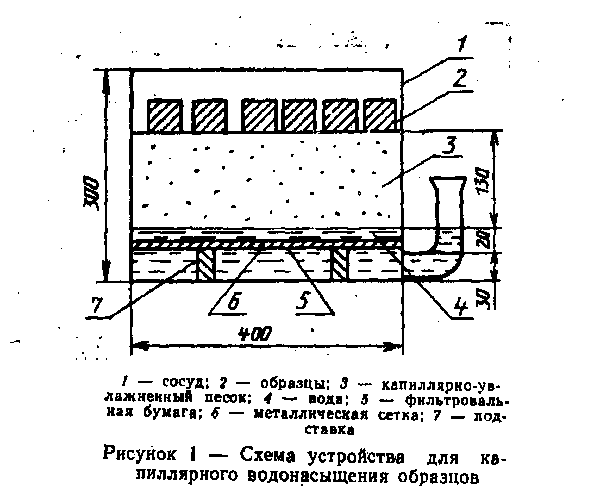 "Рисунок 1. Схема устройства для капиллярного водонасыщения образцов"Прочность образцов обработанного материала и укрепленного грунта в зависимости от вида вяжущего, применяемого для обработки, определяют в следующие проектные сроки: 28 сут - для вяжущих I вида;90 и 180 сут соответственно для вяжущих III и II видов. Допускается прочность образцов обработанного материала и укрепленного грунта определять в следующие промежуточные сроки: 7 сут - для вяжущих I вида, 28 и 90 сут - соответственно для вяжущего III и II видов.Допускается при переходе от одного вида испытания к другому определять прочность на растяжение при раскалывании по формуле                              R_р = 0,5 х R_изг х K,    где R_изг      - предел   прочности   на   растяжение  при    изгибе,                     МПа (кгс/см2);    K = 0,8-1,2    - коэффициент,   уточняемый  при  подборе  состава  на                     конкретных     материалах    и       зависящий    от                     технических       характеристик          применяемых                     материалов и грунтов.6.2. Морозостойкость обработанных материалов и укрепленных грунтов определяют первым методом по ГОСТ 10060. Основные и контрольные образцы перед испытанием на морозостойкость насыщают водой согласно 6.1 настоящего стандарта. После прохождения требуемого количества циклов замораживания-оттаивания образцы выгружают из камеры и погружают в воду температурой (20 +- 2)°С, если до испытания на морозостойкость они подвергались полному водонасыщению, или во влажный песок (опилки), если они подвергались капиллярному водонасыщению. Время выдерживания образцов в воде или во влажном песке должно соответствовать времени оттаивания по таблице 2 ГОСТ 10060, после чего образцы должны быть испытаны на сжатие и определена их прочность по ГОСТ 10180.6.3. Удельную активность естественных радионуклидов определяют гамма-спектрометрическим методом по ГОСТ 30108.6.4. Щебень и гравий из горных пород, щебень из шлаков черной и цветной металлургии и фосфорных шлаков, золошлаковые смеси испытывают по ГОСТ 8269, ГОСТ 3344, ГОСТ 25592 соответственно.6.5. Песок природный и из отсевов дробления горных пород, песок из шлаков и мелкозернистую золошлаковую смесь испытывают по ГОСТ 8735, ГОСТ 3344, ГОСТ 25592.6.6. Зерновой состав грунта определяют по ГОСТ 12536, содержание органических примесей и гумусовых кислот - по ГОСТ 23740, ГОСТ 26213, число пластичности - по ГОСТ 5180, содержание легкорастворимых солей, сульфатов и хлоридов - по ГОСТ 26426 и ГОСТ 26425 соответственно, рН среды (кислотность грунтов) - по ГОСТ 26423, содержание гипса - по ГОСТ 4013.6.7. Цемент испытывают по ГОСТ 310.1, ГОСТ 310.2, ГОСТ 310.3, ГОСТ 310.4, известь - по ГОСТ 9179, активность вяжущих II и III видов определяют по ГОСТ 3344 в возрасте 180 и 90 сут соответственно.6.8. Максимальную плотность обработанных материалов и укрепленных грунтов при подборе составов бетонных смесей и приготовлении образцов определяют по ГОСТ 22733 со следующим изменением.Для приготовления и испытания образцов смесей с максимальной крупностью зерен не более 20 мм используют большой прибор Союздорнии. В форму большого прибора смесь засыпают в три приема, штыкуя каждый слой 25 раз металлическим стержнем диаметром 12 мм. После укладки всей смеси ее уплотняют в один прием 120 ударами гири массой 2,5 кг, падающей с высоты 30 см.Для приготовления и испытания образцов смесей с максимальной крупностью зерен до 6 мм используют малый прибор Союздорнии. В форму малого прибора смесь засыпают и штыкуют 25 раз металлическим стержнем, затем уплотняют 20 ударами гири массой 2,5 кг, падающей с высоты 20 см.Допускается смеси испытывать методом прессования, используя для смеси с максимальной крупностью до 5 мм образцы-кубы с размером ребер 50 и 100 мм или балочки размером 40 x 40 x 100 мм, а для смеси с максимальной крупностью до 20 мм балочки размером 100 х 100 x 400 мм. Ориентировочное давление пресса для смеси с максимальной крупностью до 5 мм - 15 МПа, крупностью не более 20 мм - 20 МПа, время выдержки под нагрузкой - 3 мин.7. Транспортирование и хранениеОбработанные материалы и укрепленные грунты перевозят автомобильным транспортом любого вида. Продолжительность технологического разрыва между приготовлением и окончанием уплотнения смесей, включая продолжительность транспортирования к месту укладки, не должна превышать при обработке материалов и грунтов портландцементом или шлакопортландцементом, шлаковыми и зольными вяжущими с активаторами - цементом, жидким стеклом - 5 ч, шлаковыми, золошлаковыми вяжущими без активаторов и с активатором известью и белитовым шламом - 48 ч.Допускается складирование и хранение обработанных материалов и укрепленных грунтов, содержащих шлаковые, зольные вяжущие без активаторов и с активаторами известью, белитовыми шламами, до укладки при температуре до 5°С в течение 2 сут, при температуре ниже 5°С - 15 сут, а при отрицательных температурах - 30 сут.При транспортировании и хранении смесей необходимо следить за сохранением оптимальной влажности, не допуская высыхания или переувлажнения обработанных материалов и укрепленных грунтов.Приложение А(рекомендуемое)Область применения обработанных материалов и укрепленных грунтовТаблица А1┌──────────┬───────────┬────────────────────────────┬──────────────────────────────────────────────┐│   Вид    │    Тип    │    Марка по прочности на   │ Марка по морозостойкости независимо от марки ││ материала│  дорожной │      сжатие, не ниже       │  по прочности для районов со среднемесячной  ││          │   одежды  │                            │   температурой воздуха наиболее холодного    ││          │           │                            │             месяца, °С, не менее             ││          │           ├───────────┬───────┬────────┼───────────┬──────────┬───────────┬───────────┤│          │           │покрытие со│основа-│дополни-│  от 0     │  От -5   │  От -15   │ Ниже -30  ││          │           │   слоем   │  ние  │тельный │  до -5    │  до -15  │  До -30   │           ││          │           │   износа  │       │  слой  │           │          │           │           ││          │           │           │       │основа- │           │          │           │           ││          │           │           │       │  ния   │           │          │           │           │├──────────┼───────────┼───────────┼───────┼────────┼───────────┼──────────┼───────────┼───────────┤│Обработан-│Капитальный│    Не     │  М60  │  М10   │    F15    │   F25    │    F25    │    F60    ││   ные    │           │ применяют │       │        │           │          │           │           ││материалы │           │           │       │        │           │          │           │           ││Обработан-│   То же   │   То же   │  М40  │  М10   │    F15    │   F25    │    F25    │    F50    ││   ные    │           │           │       │        │           │          │           │           ││материалы │           │           │       │        │           │          │           │           ││ и укреп- │           │           │       │        │           │          │           │           ││  ленные  │           │           │       │        │           │          │           │           ││  грунты  │           │           │       │        │           │          │           │           ││  То же   │Облегченный│    "      │  М40  │  М10   │    F10    │   F15    │    F25    │    F50    ││    "     │Переходный │    "      │  М20  │   -    │    F5     │   F10    │    F15    │    F25    ││    "     │   То же   │   М40     │   -   │   -    │    F10    │   F15    │    F25    │    Не     ││          │           │           │       │        │           │          │           │ применяют │└──────────┴───────────┴───────────┴───────┴────────┴───────────┴──────────┴───────────┴───────────┘Приложение Б(справочное)Стандарты и техническая документация, ссылки на которые приведены в настоящем стандартеВ настоящем стандарте использованы ссылки на следующие стандарты:ГОСТ 1125-79 Вяжущие гипсовые. Технические условияГОСТ 310.1-76 Цементы. Методы испытаний. Основные положенияГОСТ 310.2-76 Цементы. Методы определения тонкости помолаГОСТ 310.3-76 Цементы. Методы определения нормальной густоты, сроков схватывания и равномерности изменения объемаГОСТ 310.4-81 Цементы. Методы определения предела прочности при изгибе и сжатииГОСТ 450-77 Кальций хлористый технический. Технические условияГОСТ 3344-83 Щебень и песок шлаковые для дорожного строительства. Технические условияГОСТ 3476-74 Шлаки доменные и электротермофосфорные гранулированные для производства цементаГОСТ 4013-82 Камень гипсовый и гипсоангидритовый для производства материалов. Технические условияГОСТ 4142-77 Кальций азотнокислый 4-водный. Технические условияГОСТ 5180-84 Грунты. Методы лабораторного определения физических характеристикГОСТ 8267-94 Щебень и гравий из плотных горных пород для строительных работ. Технические условияГОСТ 8269-87 Щебень из природного камня, гравий и щебень из гравия для строительных работ. Методы испытанийГОСТ 8735-88 Песок для строительных работ. Методы испытанийГОСТ 8736-93 Песок для строительных работ. Технические условияГОСТ 9179-77 Известь строительная. Технические условияГОСТ 10060-87 Бетоны. Методы контроля морозостойкостиГОСТ 10178-85 Портландцемент и шлакопортландцемент. Технические условияГОСТ 10180-90 Бетоны. Методы определения прочности на контрольных образцахГОСТ 10834-76 Жидкость гидрофобизирующая 136-41. Технические условияГОСТ 12536-79 Грунты. Методы лабораторного определения зернового (гранулометрического) составаГОСТ 13830-91 Соль поваренная пищевая. Общие технические условияГОСТ 22266-76 Цементы сульфатостойкие. Технические условияГОСТ 22733-77 Грунты. Метод лабораторного определения максимальной плотностиГОСТ 23732-79 Вода для бетонов и растворов. Технические условияГОСТ 23740-79 Грунты. Методы лабораторного определения содержания органических примесейГОСТ 25100-82 Грунты. КлассификацияГОСТ 25328-82 Цементы для строительных растворов. Технические условияГОСТ 25592-91 Смеси золошлаковые тепловых электростанций для бетона. Технические условияГОСТ 25818-91 Золы-уноса тепловых электростанций для бетона. Технические условияГОСТ 26213-84 Почвы. Определения гумуса по методу Тюрина в модификации ЦИНАОГОСТ 26423-85 Почвы. Методы определения удельной электрической проводимости, рН и плотного остатка водной вытяжкиГОСТ 26425-85 Почвы. Методы определения иона хлорида в водной вытяжкеГОСТ 26426-85 Почвы. Методы определения иона сульфата в водной вытяжкеГОСТ 25603-94 Смеси щебеночно-гравийно-песчаные для покрытий и оснований автомобильных дорог и аэродромов. Технические условияГОСТ 30108-94 Материалы и изделия строительные. Методы определения удельной эффективной активности естественных радионуклидовТУ 13-0281036-05-89 Лигносульфонаты техническиеТУ 113-03-616-87 ЩСПК-М2. Побочный продукт производства капролактама модифицированныйПриложение В(рекомендуемое)Добавки для приготовления обработанных материалов и укрепленных грунтовТаблица В1┌─────────────────┬──────────────────┬──────────────┬───────────────────┐│   Вид добавки   │  Наименование    │Условная марка│   Нормативный     ││                 │                  │              │   документ        │├─────────────────┼──────────────────┼──────────────┼───────────────────┤│Пластифицирующие │Лигносульфонаты   │     ЛСТ      │ТУ-13-0281036-05-89││                 │технические       │    ЛСТМ-2    │                   ││                 │(модифицированные)│              │                   ││                 │Щелочной      сток│  ЩСПК (ПАЩ)  │ТУ 113-03-616-87   ││                 │производства      │   ЩСПКМ-1    │                   ││                 │капролактама      │              │                   ││Противомороз-    │Хлорид кальция    │     ХК       │ГОСТ 450-77        ││ные, они   же   -│Хлорид натрия     │     ХН       │ГОСТ 13830-91      ││ускорители       │                  │              │                   ││                 │Нитрит кальция    │     НК       │ГОСТ 4142-77       ││Гидрофобизирующие│Жидкость          │   136-41     │ГОСТ 10843-76      ││                 │гидрофобизирующая │              │                   ││                 │(ГКЖ-94)          │              │                   │└─────────────────┴──────────────────┴──────────────┴───────────────────┘Приложение Г(информационное)БиблиографияИсключеноСм. текст приложения Г